SAFETY DATA SHEET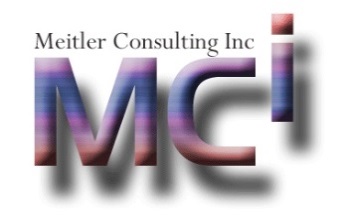 1. IdentificationProduct identifierOther means of identification Recommended use Recommended restrictionsMC-740None.ALL PROPER AND LEGAL PURPOSES None known.Manufacturer/Importer/Supplier/Distributor informationManufacturerCompany name.Address			  TelephoneE-mailEmergency  phone number800-424-9300 	CHEMTREC2. Hazard(s) identificationPhysical hazardsHealth hazardsNot classified. Acute toxicity, oralSerious eye damage/eye  irritationCategory 4Category 2Environmental hazardsHazardous to the aquatic environment,  acute    Category 3 hazardOSHA defined hazardsLabel elementsHazardous to the aquatic environment, long-term hazardNot classified.Category 3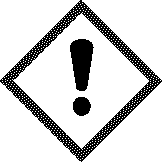 Signal wordHazard statementPrecautionary statementPreventionResponseStorageDisposalHazard(s) not otherwise classified (HNOC)Supplemental  informationWarningHarmful if swallowed.  Causes serious eye irritation.  Harmful to aquatic life. Harmful to aquatic life with long lasting effects.Wash thoroughly after handling.  Do not eat, drink or smoke when using this product. Avoid release to the environment. Wear eye protection/face  protection.If swallowed:  Call a poison center/doctor  if you feel unwell. If in eyes: Rinse cautiously with water for several minutes.  Remove contact lenses, if present and easy to do. Continue rinsing.  Rinse mouth. If eye irritation persists:  Get medical advice/attention.Store away from incompatible  materials.Dispose of contents/container in accordance  with local/regional/national/international regulations. None known.1% of the mixture consists of component(s)  of unknown acute oral toxicity.  2.5% of the mixture consists of component(s)  of unknown acute hazards to the aquatic environment.  2.5% of the mixture consists of component(s)  of unknown long-term hazards to the aquatic environment.3. Composition/information on ingredientsMixturesChemical name 	Common name and synonyms 	CAS number 	%CALCIUM CHLORIDE (CACL2)10043-52-492.5Chemical name 	Common name and synonyms 	CAS number 	%POTASSIUM  CHLORIDE (KCL) SODIUM CHLORIDE (NACL)Other components  below reportable levels7447-40-7 	2.57647-14-5 	1.53.5*Designates that a specific chemical identity and/or percentage  of composition has been withheld as a trade secret.4. First-aid measuresInhalation Skin contact Eye contactIngestionMost important symptoms/effects, acute and delayedIndication of immediate medical attention and special treatment neededGeneral informationMove to fresh air. Call a physician if symptoms develop or persist.Wash off with soap and water. Get medical attention if irritation develops and persists. Immediately  flush eyes with plenty of water for at least 15 minutes. Remove contact lenses, ifpresent and easy to do. Continue rinsing.  Get medical attention if irritation develops and persists. Rinse mouth. If vomiting occurs, keep head low so that stomach content doesn't get into the lungs.Get medical advice/attention if you feel unwell.Severe eye irritation.  Symptoms may include stinging, tearing, redness,  swelling,  and blurred vision.Provide general supportive measures and treat symptomatically.  Keep victim warm. Keep victim under observation.  Symptoms may be delayed.Ensure that medical personnel are aware of the material(s) involved, and take precautions to protect themselves.  Show this safety data sheet to the doctor in attendance.5. Fire-fighting  measuresSuitable extinguishing  media 	Water fog. Foam. Dry chemical powder. Carbon dioxide (C02).Unsuitable  extinguishing 	Do not use water jet as an extinguisher,  as this will spread the fire.mediaSpecific hazards arising from 	During fire, gases hazardous  to health may be formed.the chemicalSpecial protective  equipment 	Self-contained  breathing apparatus and full protective clothing must be worn in case of fire.and precautions  for firefightersFire fighting 	Move containers from fire area if you can do so without risk.equipment/instructionsSpecific methods 	Use standard firefighting procedures and consider the hazards of other involved materials.General fire hazards 	No unusual fire or explosion hazards noted.6. Accidental release measuresPersonal precautions, protective  equipment and emergency  proceduresMethods and materials for containment  and cleaning upEnvironmental precautions7. Handling and storagePrecautions  for safe handlingConditions  for safe storage, including any incompatibilitiesKeep unnecessary  personnel away. Keep people away from and upwind of spill/leak. Wear appropriate  protective equipment  and clothing during clean-up.  Do not touch damaged containers or spilled material unless wearing appropriate  protective clothing.  Ensure adequate ventilation. Local authorities should be advised if significant spillages cannot be contained.  For personal protection,  see section 8 of the SDS.Large Spills: Stop the flow of material,  if this is without risk. Dike the spilled material, where this is possible.  Cover with plastic sheet to prevent spreading.  Absorb in vermiculite,  dry sand or earth and place into containers.  Prevent product from entering drains.  Following product recovery,  flush area with water.Small Spills: Wipe up with absorbent material (e.g. cloth, fleece). Clean surface thoroughly to remove residual contamination.Never return spills to original containers  for re-use.  For waste disposal,  see section 13 of the SDS. Avoid release to the environment.  Prevent further leakage or spillage if safe to do so. Avoiddischarge into drains, water courses or onto the ground.  Inform appropriate  managerial  or supervisory  personnel of all environmental  releases.Provide adequate ventilation.  Avoid contact with eyes. Do not taste or swallow.  When using, do not eat, drink or smoke. Wear appropriate  personal protective equipment. Wash hands thoroughlyafter handling.  Avoid release to the environment.  Observe good industrial hygiene practices.Store in original tightly closed container.  Store away from incompatible  materials (see Section 10 of the SDS).8. Exposure controls/personal protectionOccupational exposure  limitsBiological limit  valuesAppropriate engineering controlsNo exposure limits noted for ingredient(s).No biological exposure limits noted for the ingredient(s).Good general ventilation (typically 10 air changes per hour) should be used. Ventilation rates should be matched to conditions. If applicable, use process enclosures, local exhaust ventilation, or other engineering controls to maintain airborne levels below recommended exposure limits. Ifexposure limits have not been established, maintain airborne levels to an acceptable level. Provide eyewash station.Individual protection measures,  such as personal protective equipmentEye/face protection	Face shield is recommended. Wear safety glasses with side shields (or goggles).Skin protectionHand protectionOtherRespiratory protectionThermal hazardsGeneral hygiene considerationsWear appropriate chemical resistant gloves. Suitable gloves can be recommended by the glove supplier.Wear suitable protective clothing.In case of insufficient ventilation, wear suitable respiratory equipment. Wear appropriate thermal protective clothing, when necessary.Keep away from food and drink. Always observe good personal hygiene measures, such as washing after handling the material and before eating, drinking, and/or smoking. Routinely wash work clothing and protective equipment to remove contaminants.9. Physical and chemical propertiesAppearancePhysical stateFormColorOdorOdor threshold pHMelting point/freezing pointInitial boiling point  and boiling rangeFlash pointEvaporation rateFlammability (solid, gas)Liquid. Liquid. WhiteODORLESSNot available. Not available.1422.36 "F (772.42 "C) estimated I 999 "F (537.22 "C)2953.32 "F (1622.95 "C) estimated999.0 "F (537.2 "C)Not available. Not applicable.Upper/lower flammability or explosive limits Flammability limit  -lower	Not available. (%)Flammability limit  -upper	Not available.(%)Explosive limit  -lower(%)	Not available. Explosive limit- upper(%)	Not available.Vapor pressure                                0.01 hPa estimatedVapor density                                  Not available. Relative density                              Not available. Solubility(ies)Solubility (water) 	Not available.Partition coefficient                     Not available. (n-octanol/water)Auto-ignition temperature           Not available. Decomposition temperature        Not available. Viscosity                                      Not available. Other informationDensity 	17.92 lbs/gal estimatedExplosive properties Flammability  class Oxidizing properties Percent volatile Specific gravity10. Stability and reactivityReactivity Chemical stability Possibility of hazardousreactions Conditions to avoid Incompatible materialsHazardous  decomposition productsNot explosive.Combustible  I liB estimatedNot oxidizing.2.5 % estimated2.15 estimatedThe product is stable and non-reactive  under normal conditions of use, storage and transport. Material is stable under normal conditions.No dangerous reaction known under conditions of normal use.Contact with incompatible  materials. Strong oxidizing agents.No hazardous  decomposition  products are known.11. Toxicological informationInformation on likely routes of exposureInhalation 	No adverse effects due to inhalation are expected.Skin contact Eye contact IngestionSymptoms  related to the physical, chemical and toxicological  characteristicsNo adverse effects due to skin contact are expected. Causes serious eye irritation.Harmful if swallowed.Severe eye irritation.  Symptoms may include stinging, tearing, redness,  swelling,  and blurred vision.Information on toxicological  effectsCALCIUM CHLORIDE (CACL2) (CAS 10043-52-4)AcuteOralLD50 	Rat 	1000 mg/kgPOTASSIUM  CHLORIDE (KCL) (CAS 7447-40-7)AcuteOralLD50Guinea pig 	2500 mg/kgMouseRatSODIUM CHLORIDE (NACL) (CAS 7647-14-5)AcuteOral383 mg/kg2600 mg/kgLD50Mouse 	4000 mg/kgRat*Estimates for product may be based on additional component  data not shown.3000 mg/kgSkin corrosion/irritationSerious eye damage/eye irritationRespiratory  or skin sensitization Respiratory  sensitization Skin sensitizationGerm cell mutagenicityProlonged skin contact may cause temporary  irritation. Causes serious eye irritation.Not a respiratory sensitizer.This product is not expected to cause skin sensitization.No data available to indicate product or any components  present at greater than 0.1% are mutagenic or genotoxic.Carcinogenicity	This product is not considered  to be a carcinogen  by IARC, ACGIH,  NTP, or OSHA.OSHA Specifically  Regulated  Substances (29 CFR 1910.1001-1050)Not listed.Reproductive  toxicitySpecific target organ toxicity -single exposureSpecific target organ toxicity -repeated exposureAspiration  hazard12. Ecological informationEcotoxicityComponentsThis product is not expected to cause reproductive  or developmental  effects. Not classified.Not classified.Not an aspiration hazard.Harmful to aquatic life with long lasting effects.Species 	Test ResultsCALCIUM CHLORIDE (CACL2) (CAS 10043-52-4)AquaticCrustaceaEC50 	Water flea (Daphnia magna) 	52 mg/1, 48 hoursFishLC50Fathead minnow (Pimephales  promelas)  3930- 5360 mg/1, 96 hoursPOTASSIUM  CHLORIDE (KCL) (CAS 7447-40-7)AquaticCrustaceaFishEC50 	Water flea (Daphnia magna) 	83 mg/1, 48 hoursLC50 	Western mosquitofish  (Gambusia affinis)  435 mg/1, 96 hoursSODIUM CHLORIDE (NACL) (CAS 7647-14-5)AquaticCrustaceaFishEC50 	Water flea (Daphnia magna) 	340.7-469.2 mg/1, 48 hoursLC50 	Fathead minnow (Pimephales  promelas)  6020- 7070 mg/1, 96 hours*Estimates for product may be based on additional component  data not shown.Persistence  and degradability 	No data is available  on the degradability  of this product.Bioaccumulative potentialMobility in soilOther adverse effectsNo data available. No data available.No other adverse environmental  effects (e.g. ozone depletion,  photochemical  ozone creation potential, endocrine  disruption,  global warming potential) are expected from this component.13. Disposal considerationsDisposal instructionsLocal disposal regulationsHazardous  waste codeWaste from residues I unused productsContaminated  packagingCollect and reclaim or dispose in sealed containers  at licensed waste disposal site. Do not allow this material to drain into sewers/water  supplies.  Do not contaminate  ponds, waterways or ditches with chemical or used container.  Dispose of contents/container in accordance  withloca1/regio na1/natio nal/inte rnatio naI regulations. Dispose in accordance  with all applicable  regulations.The waste code should be assigned in discussion between the user, the producer and the waste disposal company.Dispose of in accordance  with local regulations.  Empty containers or liners may retain some product residues.  This material and its container must be disposed of in a safe manner (see: Disposal instructions).Since emptied containers  may retain product residue,  follow label warnings even after container is emptied.  Empty containers should be taken to an approved waste handling site for recycling  or disposal.14. Transport informationDOTNot regulated as dangerous  goods.DOT information on packaging may be different from that listed.15. Regulatory informationUS federal regulations 	This product is a "Hazardous  Chemical" as defined by the OSHA Hazard CommunicationStandard, 29 CFR 1910.1200.TSCA Section 12(b) Export Notification (40 CFR 707, Subpt. D) Not regulated.CERCLA  Hazardous Substance List  (40 CFR 302.4)Not listed.SARA 304 Emergency release  notificationNot regulated.OSHA Specifically Regulated Substances (29 CFR 1910.1001-1050) Not listed.Superfund Amendments and Reauthorization Act of 1986 (SARA)Hazard  categoriesImmediate Hazard -YesDelayed Hazard - No Fire Hazard - No Pressure Hazard - No Reactivity Hazard - NoSARA  302 Extremely hazardous substanceNot listed.SARA 311/312 Hazardous	No chemicalSARA 313 (TRI reporting) Not regulated.Other  federal regulationsClean  Air Act (CAA) Section 112 Hazardous Air Pollutants (HAPs) ListNot regulated.Clean  Air Act (CAA) Section 112(r) Accidental Release  Prevention (40 CFR 68.130)Not regulated.Safe Drinking Water Act(SDWA)US state  regulationsNot regulated.US. California Controlled Substances. CA Department of Justice (California Health  and Safety  Code  Section 11100) Not listed.US. Massachusetts RTK -Substance ListNot regulated.US. New Jersey Worker and Community Right-to-Know ActNot listed.US. Pennsylvania Worker and Community Right-to-Know LawNot listed.US. Rhode Island RTK Not regulated.US. California Proposition 65California Safe Drinking Water and Toxic Enforcement  Act of 1986 (Proposition 65): This material is not known to contain any chemicals currently listed as carcinogens  or reproductive  toxins.International InventoriesCountry(s) or regionAustralia Canada Canada China EuropeEurope Japan KoreaNew ZealandPhilippinesInventory nameAustralian  Inventory of Chemical Substances (AICS) Domestic Substances  List (DSL)Non-Domestic  Substances  List (NDSL)Inventory of Existing Chemical Substances in China (I ECSC) European Inventory of Existing Commercial  ChemicalSubstances (EINECS)European List of Notified Chemical Substances (ELINCS) Inventory of Existing and New Chemical Substances  (ENCS) Existing Chemicals  List (ECL)New Zealand InventoryPhilippine Inventory of Chemicals  and Chemical Substances(PICCS)On inventory (yes/no)* Yes YesNo Yes YesNo Yes Yes Yes YesCountry(s) or region 	Inventory nameUnited States & Puerto Rico 	Toxic Substances  Control Act (TSCA) InventoryOn inventory (yes/no)*Yes'A "Yes" indicates that all components of this product comply with the inventory  requirements administered by the governing  country(s)A "No" indicates that one or more components of the product are not listed or exempt from listing on the inventory  administered by the governing country(s).16. other  information, including date of preparation or last revisionRevision date Version# HMIS® ratingsNFPA ratingsDisclaimerRevision Information01-05-202102Health: 2Flammability:  0Physical hazard: 0Health: 2Flammability:  0Instability: 0BNA cannot anticipate all conditions  under which this information  and its product, or the products of other manufacturers  in combination  with its product, may be used.  It is the user's responsibility to ensure safe conditions  for handling,  storage and disposal of the product, and to assume liability for loss, injury, damage or expense due to improper use. The information in the sheet was written based on the best knowledge  and experience  currently available.Hazard(s) identification:  PreventionHandling and storage:  Precautions for safe handlingPhysical and chemical properties:  ColorPhysical and chemical properties:  Oxidizing propertiesPhysical and chemical properties:  OdorPhysical and chemical properties:  Explosive propertiesDisposal considerations: Waste from residues I unused productsRegulatory information:  US federal regulationsAcute toxicityHarmful if swallowed.ComponentsSpeciesTest Results